от 17 марта 2015 года									     № 69-рОб утверждении плана обеспечения устойчивого развития экономики и социальной стабильности городского округа город Шахунья Нижегородской области в 2015 году и на 2016 – 2017 годыВ целях обеспечения устойчивого развития экономики и социальной стабильности в городском округе город Шахунья Нижегородской области в соответствии с распоряжением Правительства Нижегородской области от 13 февраля 2015 года № 194-р:1. Утвердить прилагаемый план обеспечения устойчивого развития экономики и социальной стабильности городского округа город Шахунья Нижегородской области в 2015 году и на 2016 – 2017 годы (далее – План).2. Структурным подразделениям администрации городского округа город Шахунья Нижегородской области, ответственным за мероприятия Плана:2.1. обеспечить реализацию мероприятий Плана;2.2. ежеквартально, в срок до 5 числа месяца, следующего за отчетным периодом, предоставлять в отдел экономики, прогнозирования и инвестиционной политики администрации городского округа город Шахунья Нижегородской области отчет о выполнении Плана.3. Отделу экономики, прогнозирования и инвестиционной политики:3.1. осуществлять координацию выполнения мероприятий плана;3.2. осуществлять анализ и обобщение информации, полученной от структурных подразделений администрации городского округа город Шахунья Нижегородской области, и ежеквартально, в срок до 25 числа месяца, следующего за отчетным периодом, предоставлять главе администрации городского округа город Шахунья Нижегородской области сводный отчет о ходе реализации Плана.4. Общему отделу администрации городского округа город Шахунья Нижегородской области обеспечить размещение настоящего распоряжения на официальном сайте администрации городского округа.5. Настоящее распоряжение вступает в силу со дня его подписания.6. Контроль за исполнением настоящего распоряжения оставляю за собой.Глава администрации городскогоокруга город Шахунья								     В.И.РоманюкВыслано: Общий отдел – 4 экз., отдел экономики – 1 экз. , отдел ЖКХ – 1 экз., управление сельского хозяйства – 1 экз., отдел архитектуры – 1 экз., фин.управление – 1 экз., сектор по поддержке предпринимательства – 1 экз., отдел образования – 1 экз., отдел культуры – 1 экз., ЦЗН- 1 экз., сайт – 1 экз.   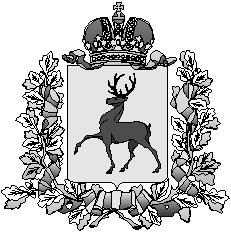 Администрация городского округа город ШахуньяНижегородской областиР А С П О Р Я Ж Е Н И Е